ΘΕΜΑ: «Δίωρη Επιμορφωτική Συνάντηση Προσωπικού των ΣΔΕΥ- ΕΔΕΑΥ Κρήτης»ΣΧΕΤ:ΦΕΚ 315/2014Στο πλαίσιο εφαρμογής της Παιδαγωγικής της Συμπερίληψης στα σχολεία Α/θμιας και Β/θμιας Εκπ/σης, στα οποία έχουν συσταθεί Ειδικές Διαγνωστικές Επιτροπές Αξιολόγησης και Υποστήριξης (ΕΔΕΑΥ), οι οποίες υπάγονται σε Σχολικά Δίκτυα Εκπαίδευσης και Υποστήριξης (ΣΔΕΥ) και με στόχο:Τη μεγιστοποίηση της υποστήριξης γνωματευμένων μαθητών/μαθητριών με αναπηρίες ή και ειδικές εκπαιδευτικές ανάγκες και της διαγνωστικής εκπαιδευτικής αξιολόγησης μη γνωματευμένων μαθητών/μαθητριών και πιθανή παραπομπή τους ή μη στα αντίστοιχα ΚΕΔΔΥ, για περαιτέρω εκπαιδευτική αξιολόγηση,την παροχή διευκρινίσεων για την κατάρτιση και την υποβολή των εβδομαδιαίων ωρολογίων προγραμμάτων των ΕΔΕΑΥ,τη συμβουλευτική για την άσκηση των καθηκόντων και αρμοδιοτήτων του Προσωπικού των ΣΔΕΥ και των ΕΔΕΑΥ,προσκαλούμε το Προσωπικό των ΣΔΕΥ-ΕΔΕΑΥ Α/θμιας και Β/θμιας Εκπ/σης των Νομών Κρήτης, σε Δίωρη Επιμορφωτική Συνάντηση και ώρα 10.00-12:00 σύμφωνα με τις παρακάτω ημερομηνίες και τον τόπο διεξαγωγής των Επιμορφωτικών Συναντήσεων, ως εξής: Ρέθυμνο:	23/01/2017 στο 1ο Γενικό Λύκειο Ρεθύμνου (Μοάτσου 30, Ρέθυμνο 741 00)Χανιά:		24/01/2017 στο ΕΠΑΛ Ελευθερίου Βενιζέλου (Αρπακουλάκηδων, Μουρνιές 73300)Ηράκλειο:	25/01/2017 στο Καπετανάκειο Γυμνάσιο (Λεωφ. Δημοκρατίας 1, Ηράκλειο 713 06)Λασίθι:		26/01/2017 στο Πολιτιστικό Κέντρο Παχειάς Άμμου (Λιμάνι Παχ. Άμμου, 			Ιεράπετρα 72200)Παρακαλούμε οι Διευθυντές/ες των Σχολικών Μονάδων Ειδικής Αγωγής και Εκπαίδευσης ως Συντονιστές/ες των ΣΔΕΥ και οι Πρόεδροι των ΕΔΕΑΥ και Διευθυντές/ες των Σχολικών τους Μονάδων, για να διευκολύνουν το Προσωπικό στην παρακολούθηση της δίωρης Επιμορφωτικής Συνάντησης, να διαφοροποιήσουν, εάν χρειαστεί, το πρόγραμμά τους, να φροντίσουν να μην χαθούν ώρες διδασκαλίας και να μεριμνήσουν γενικότερα για την εύρυθμη λειτουργία των Σχολείων τους.Ο ΣΧΟΛΙΚOΣ ΣΥΜΒΟΥΛΟΣ Ε.Α.Ε ΚΡΗΤΗΣ & ΒΟΡΕΙΟΥ ΑΙΓΑΙΟΥΤΡΙΠΟΛΙΤΑΚΗΣ Μ. ΚΩΝΣΤΑΝΤΙΝΟΣ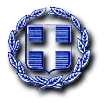 ΕΛΛΗΝΙΚΗ ΔΗΜΟΚΡΑΤΙΑΥΠΟΥΡΓΕΙΟ ΠΑΙΔΕΙΑΣ, ΕΡΕΥΝΑΣ ΚΑΙ ΘΡΗΣΚΕΥΜΑΤΩΝΠΕΡΙΦΕΡΕΙΑΚΗ Δ/ΝΣΗ Α/ΘΜΙΑΣΚΑΙ Β/ΘΜΙΑΣ ΕΚΠ/ΣΗΣ ΚΡΗΤΗΣΣΧΟΛΙΚΟΣ ΣΥΜΒΟΥΛΟΣ 16ης-15ης ΠΕΡΙΦΕΡΕΙΑΣ Ε.Α.Ε ΚΡΗΤΗΣ-ΒΟΡΕΙΟΥ ΑΙΓΑΙΟΥΕΛΛΗΝΙΚΗ ΔΗΜΟΚΡΑΤΙΑΥΠΟΥΡΓΕΙΟ ΠΑΙΔΕΙΑΣ, ΕΡΕΥΝΑΣ ΚΑΙ ΘΡΗΣΚΕΥΜΑΤΩΝΠΕΡΙΦΕΡΕΙΑΚΗ Δ/ΝΣΗ Α/ΘΜΙΑΣΚΑΙ Β/ΘΜΙΑΣ ΕΚΠ/ΣΗΣ ΚΡΗΤΗΣΣΧΟΛΙΚΟΣ ΣΥΜΒΟΥΛΟΣ 16ης-15ης ΠΕΡΙΦΕΡΕΙΑΣ Ε.Α.Ε ΚΡΗΤΗΣ-ΒΟΡΕΙΟΥ ΑΙΓΑΙΟΥΕΛΛΗΝΙΚΗ ΔΗΜΟΚΡΑΤΙΑΥΠΟΥΡΓΕΙΟ ΠΑΙΔΕΙΑΣ, ΕΡΕΥΝΑΣ ΚΑΙ ΘΡΗΣΚΕΥΜΑΤΩΝΠΕΡΙΦΕΡΕΙΑΚΗ Δ/ΝΣΗ Α/ΘΜΙΑΣΚΑΙ Β/ΘΜΙΑΣ ΕΚΠ/ΣΗΣ ΚΡΗΤΗΣΣΧΟΛΙΚΟΣ ΣΥΜΒΟΥΛΟΣ 16ης-15ης ΠΕΡΙΦΕΡΕΙΑΣ Ε.Α.Ε ΚΡΗΤΗΣ-ΒΟΡΕΙΟΥ ΑΙΓΑΙΟΥΗράκλειο, 17/01/2016Αρ. Πρωτ.: 8ΠΡΟΣ:Το Προσωπικό των ΣΔΕΥ και των ΕΔΕΑΥ των Νομών Κρήτης(Διά των Οικείων Δ/νσεων Εκπ/σης)ΚΟΙΝ:κ. Περιφερειακό Δ/ντή Εκπ/σης Κρήτηςκ. Προϊσταμένους Επιστημονικής & Παιδαγωγικής Καθοδήγησης Α/θμιας και Β/θμιας Εκπ/σης κ. Σχολικούς Συμβούλους Α/θμιας και Β/θμιας Εκπ/σης κ. Δντές Εκπ/σης Α/θμιας και Β/θμιας Εκπ/σηςκ. Αναπληρώτριες/ές Προϊσταμένες/ους των ΚΕΔΔΥ ΚρήτηςΤαχ. Δ/νσηΤαχ. Κώδ.ΠληροφορίεςΤηλέφωνο FAX e-mail::::::Ρολέν 471305 ΗράκλειοΤριπολιτάκης Κων/νος28102464012810283239grammateia@dipe.ira.sch.grΗράκλειο, 17/01/2016Αρ. Πρωτ.: 8ΠΡΟΣ:Το Προσωπικό των ΣΔΕΥ και των ΕΔΕΑΥ των Νομών Κρήτης(Διά των Οικείων Δ/νσεων Εκπ/σης)ΚΟΙΝ:κ. Περιφερειακό Δ/ντή Εκπ/σης Κρήτηςκ. Προϊσταμένους Επιστημονικής & Παιδαγωγικής Καθοδήγησης Α/θμιας και Β/θμιας Εκπ/σης κ. Σχολικούς Συμβούλους Α/θμιας και Β/θμιας Εκπ/σης κ. Δντές Εκπ/σης Α/θμιας και Β/θμιας Εκπ/σηςκ. Αναπληρώτριες/ές Προϊσταμένες/ους των ΚΕΔΔΥ Κρήτης